Муниципальное предприятие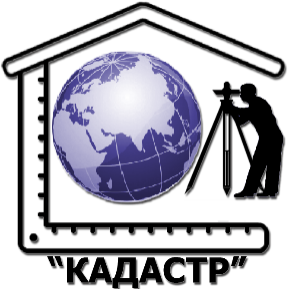 городского округа  Саранск« К А Д А С Т Р ». Саранск, пр. Ленина, д. 4                                                                                                           тел./факс: 8(8342)47-89-47E-mail:  kadastr_13@mail.ruШифр: 1-12/2018-01- ПЗСаранск 2018 г.ДОКУМЕНТАЦИЯ по внесению изменений в документацию по планировке территории р.п. Ялга городского округа Саранск (за исключением квартала, ограниченного улицами Пионерская, Мичурина, Октябрьская в р.п. Ялга      г.о. Саранск), включая проект межевания, в части изменения проекта межевания